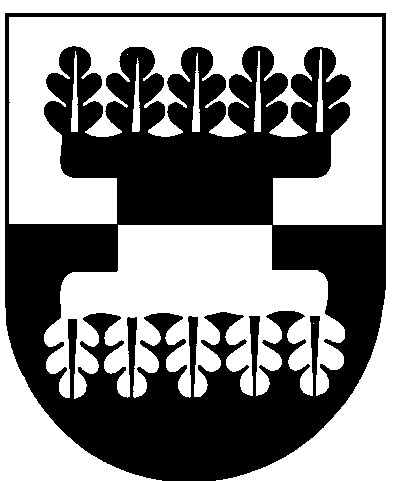 ŠILALĖS RAJONO SAVIVALDYBĖS ADMINISTRACIJOSDIREKTORIUSĮSAKYMASDĖL ŠILALĖS RAJONO VIEŠOSIOS TVARKOS BEI KRIZIŲ VALDYMO IR CIVILINĖS SAUGOS BŪKLĖS GERINIMO 2023–2025 METŲ PROGRAMOS PARAIŠKŲ ATRANKOS KOMISIJOS IR JOS VEIKLOS NUOSTATŲ PATVIRTINIMO 2023 m. vasario 7 d. Nr. DĮV-90ŠilalėVadovaudamasis Lietuvos Respublikos vietos savivaldos įstatymo 18 straipsnio 1 dalimi, 29 straipsnio 8 dalies 2 punktu, Šilalės rajono savivaldybės viešosios tvarkos bei krizių valdymo ir civilinės saugos būklės gerinimo 2023–2025 metų programos, patvirtintos Šilalės rajono savivaldybės tarybos 2023 m. vasario 2 d. sprendimu Nr. T1-6 „Dėl Šilalės rajono viešosios tvarkos bei krizių valdymo ir civilinės saugos būklės gerinimo 2023–2025 metų programos patvirtinimo“, 20 punktu:S u d a r a u  Šilalės rajono viešosios tvarkos bei krizių valdymo ir civilinės saugos būklės gerinimo 2023–2023 metų programos paraiškų atrankos komisiją:Virginijus Kvederys, Savivaldybės administracijos direktoriaus pavaduotojas, komisijos pirmininkas;Artūras Mikalauskas, Savivaldybės administracijos Teisės, personalo ir civilinės metrikacijos skyriaus vedėjas , narys;Ona Bubelaitė, Savivaldybės administracijos Centralizuotos buhalterinės apskaitos skyriaus vedėja, narė;Lina Maslauskienė, Savivaldybės administracijos Veiklos administravimo skyriaus vedėja, narė;Mindaugas Mikutavičius, Savivaldybės administracijos vyriausiais specialistas, narys.T v i r t i n u Šilalės rajono viešosios tvarkos bei krizių valdymo ir civilinės saugos būklės gerinimo 2023–2025 metų programos paraiškų atrankos komisijos veiklos nuostatus ( pridedama).P r i p a ž į s t u netekusiu galios Šilalės rajono savivaldybės administracijos direktoriaus 2022 m. gegužės 17 d. įsakymą Nr. DĮV-398 „Dėl Šilalės rajono savivaldybės administracijos direktoriaus 2019 m. rugsėjo 18 d. įsakymo Nr. DĮV- 740 „Dėl Šilalės rajono viešosios tvarkos ir visuomenės priešgaisrinės apsaugos programos paraiškų atrankos komisijos ir jos veikos nuostatų patvirtinimo“ pakeitimo“.P a v e d u paskelbti šį įsakymą Šilalės rajono savivaldybės interneto svetainėje www.silale.lt.Šis įsakymas gali būti skundžiamas Lietuvos Respublikos administracinių bylų teisenos įstatymo nustatyta tvarka Lietuvos administracinių ginčų komisijos Klaipėdos apygardos skyriui (H. Manto g. 37, 92236 Klaipėda) arba Regionų apygardos administracinio teismo Klaipėdos rūmams (Galinio Pylimo g. 9, 91230 Klaipėda) per vieną mėnesį nuo šio įsakymo paskelbimo dienos.Administracijos direktorius 	     Gedeminas Sungaila